Touchstone’sWinter WellbeingBooklet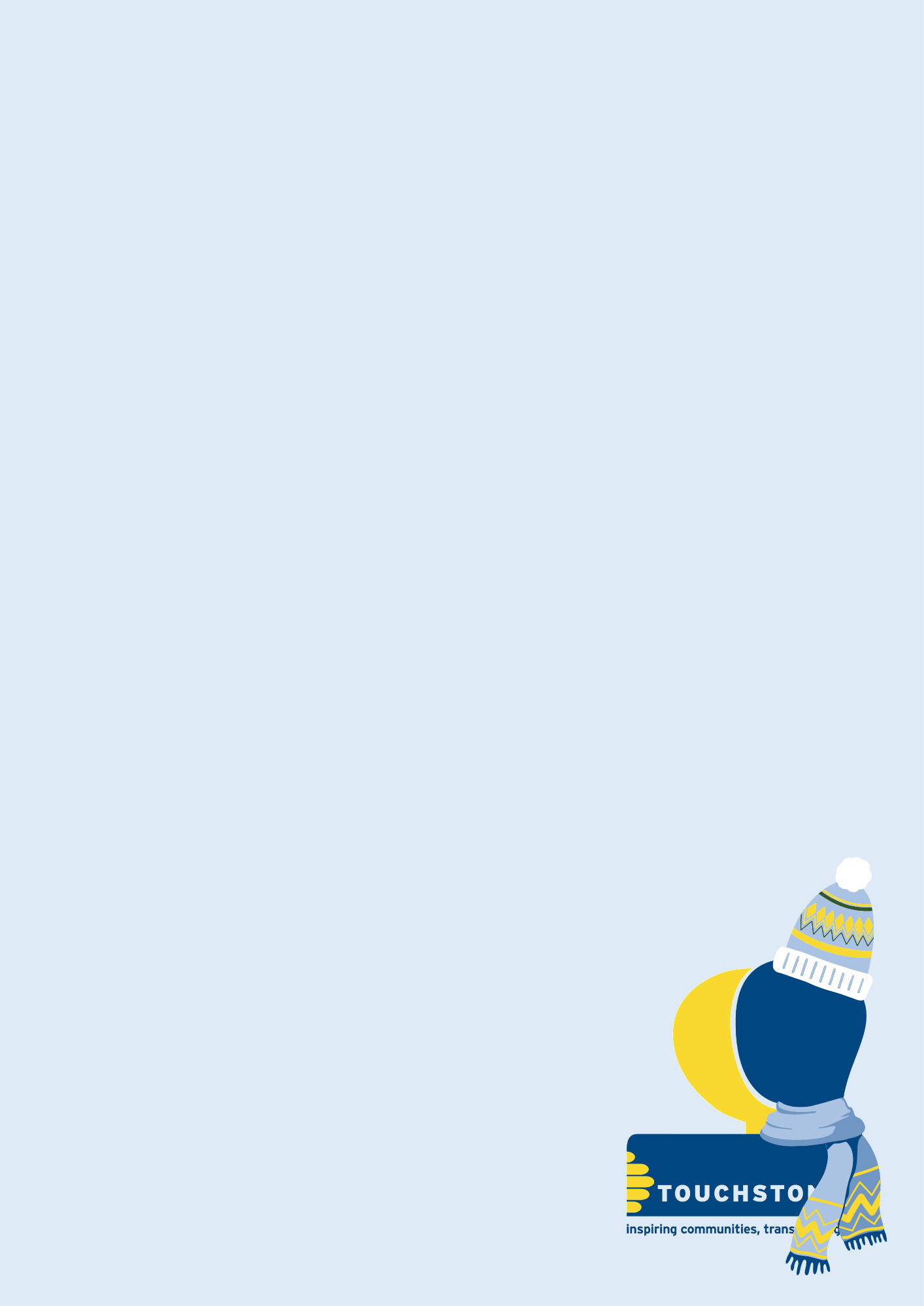 BradfordContentsMental Health Support    					 3Support with Violence and Abuse			5Other Key Support							7Warm Spaces									9Other Info on Keeping Warm			    11 Getting Food this Winter				    13Free Community Meals					    14Christmas Dinner on a Budget			    16Touchstone Services					          17Mental Health Support If you’re struggling this Winter, you are not alone. There are lots of people who can help – see below for some places you can call. NHSCall 999 in an emergencyCall 111 – For help with your mental and physical health when you are not sure what to do. SamaritansHere to listen and talk, no matter what you are going through Call 116 123 (open 24/7)Crisis Helpline Here to help if you, or someone you're worried about, needs urgent care for a mental health crisisCall 0800 952 1181 (open 24/7) Bradford Safe Space HubOffers same-day 1-to-1 support in person or via phone. Also offers a homely place to stay overnight for those aged 7 to 17. Call First Response on 0800 952 1181 and ask for Safe Space (open 365 days a year, 12pm-2.30am)Bradford Mind’s Safe Spaces Drop In ServicesDrop-in support for when you need non-crisis help. For more information visit: https://www.MindInBradford.org.uk/support-for-you/safe-spaces/drop-ins/ Includes drop ins for children and young people throughout the holidaysIngs School, Skipton (19th, 20th, 21st, 28th, 29th, 30th Dec, 9am-5pm, please email admin@selfa.org.uk or call 01756 533 110 to book an appointment in this time)
Bradford Mind’s GuidelineProvides confidential, emotional support.Call 08001 884 884Visit their website for the live chat service: www.MindInBradford.org.uk/support-for-you/guide-line/  (open midday to midnight 365 days a year) Support with Violence and AbuseThe Winter holidays can be times where abuse and violence get worse. If you have experiences of violence and abuse, there are lots of places that can help.National Domestic Violence Helpline (Refuge)Call 0808 2000 247 (open 24/7).Online Live Chat: www.NationalDAHelpline.org.uk/en/Chat-to-us-online  (open Mon-Fri, 3-10pm)Web Form: www.NationalDAHelpline.org.uk/en/Contact-us    Rape Crisis (England and Wales) Here to talk for all people aged 16+ who have experienced any type of sexual violenceCall 0808 802 9999 (open 24/7)Chat to them online: https://RapeCrisis.org.uk/get-help/want-to-talk/  (open 8am-midday every day, see website for updates)Bradford Rape Crisis Support for women and girls who have experienced sexual violence at any time in their lives. Call 01274 308270 (open Mon, 10.00am - 12.30pm; Tues 1pm-3.30pm; Wedns 12.30-3pm (Specialist BME helpline hours) and 5-8pm; Thurs 12.30-3pm (specialist BME helpline hours) and 5-7pm – Closed Thursday 22nd Dec – Wednesday 4th Jan)GALOPSupport for LGBTQIA+ people with experiences of domestic violence and abuse Phone 0800 9995428 (open Mon-Fri 10am-5pm, Wedns and Thurs, 10am-8pm - closed weekends and bank holidays)Email help@galop.org.uk Web chat: https://galop.org.uk/ (open Wedns-Thurs, 5-8pm)Men’s Advice LineSupporting men with experiences of domestic violence and abuse Phone 0800 801 0327 (open Mon-Fri 10am-8pm)Email info@MensAdviceLine.org.uk (open Mon-Fri, 9am-8pm)Webchat support: https://MensAdviceLine.org.uk/contact-us/ (open Wednes 10-11:30am and 2:30-4pm)Closed on Bank holidays in December and JanuaryNational Male Survivor HelplineDedicated service for men and boys in England and Wales affected by sexual violence and abuseCall 0808 800 5005 (Mon-Fri, 9am-8pm, Sat-Sun 10am-2pm, may change during Winter holidays)Text Support: 07860 065187Email: support@safeline.org.ukOnline chat: https://safeline.org.uk/contact/ Other Key SupportBradford Housing Advice ServiceSupport for people who are homeless or at risk of being so.Call 01274 435999 For emergency out-of-hours calls, please call 01274 381999Please email HousingOptions@bradford.gov.ukVisit their office at Britannia House, 29 Bridge Street, BD1 1HX or Keighley Town Hall, Bow Street, BD21 3PBSupport with BenefitsInformation around benefits, debt advice and foodVisit: https://www.bradford.gov.uk/benefits/general-benefits-information/benefits-and-welfare-advice-and-help/ Call Council Switchboard in working hours: 01274 432111Project 6 KeighleyProvide free and confidential support, advice, treatment and info around drugs and alcohol through a range of servicesCall 01535 610 180Email info@project6.org.ukVisit 11-19 Temple Street, Keighley, BD21 2AD (open Mon-Fri, 9.30am-4.45, apart from Wedns open at 12pm, may change during Winter holidays)General Cost of Living Support Booklet with information on how to get support in different areas during the Cost of Living crisis. Visit https://CostOfLivingBradford.co.uk/ Email info@cabad.org.ukSupport with Buying Furniture and AppliancesBradford Council offers support with essential items such as beds, cookers, fridges, washing machines etc for low-income households. Apply for support online: https://www.bradford.gov.uk/benefits/applying-for-benefits/assisted-purchase-scheme/ New Directions – Change Grow Live – Bradford Provide 1-to-1 and peer support around drugs and alcoholCall 01274 296023Email: Bradford.Info@cgl.org.ukWarm Spaces During the Cost of Living crisis, there are lots of free spaces you can go to keep warm in Bradford. The below places are open on most weekdays and some on weekends too. There are also many more places open on Bradford across selected days. Find the map here for more info and opening hours: CostOfLivingBradford.co.uk/warm-spaces-directory/Bradford EastBlooming Buds Theatre Company, BD10 8DP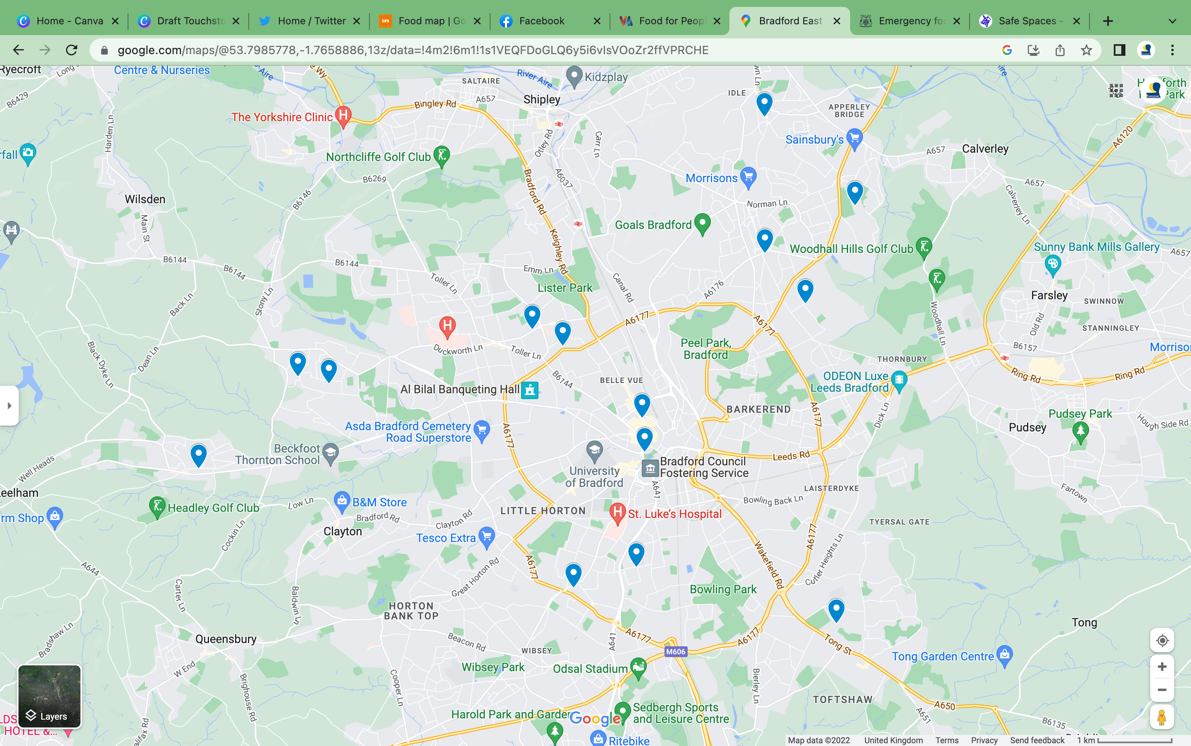 Eccleshill Library Shine, BD5 7BXSalvation Army, 63 Knowsley St, BD3 9LN - Bradford Day Centre West End Community Centre, Christopher St, Bradford BD5 9DHIdle Baptist church, Bradford Road, BD10 9PEBradford WestEquality Together, Manningham Mills Community Centre, BD9 5BDSaffron Dean Community Association/Weymouth Centre, BD15 7JJThornton and Allerton Community Association, BD13 BLWCafe West Healthy Living Centre, BD15 7PABradford Industrial Museum, BD2 3HPBread and Roses, BD1 3HTCity Library, BD1 1SD Manningham Library BD8 8BB ShipleyBaildon Library, BD17 6JXBingley Library, BD16 1AWBurley in Wharfedale Community Managed Library, LS29 7HDMenston Methodist Church and Cornerstone Café, LS29 6NBDenholme Community Centre (Mechanics Institute) BD13 4BLMalt Shovel, LS29 6LLShipley Library BD18 3QHKeighleyChurches Together in Ilkley, Ilkley, LS29 9LWIlkley Library LS29 8HAKeighley Healthy Living, BD21 2JHSilesden Town Hall Library, BD20 0PBSouth Craven Community Library, BD20 8TQThe Hive Community Centre, Silesdesn, BD20 0DEBradford SouthSutton Centre, BD4 8NBWibsey Library BD6 1TR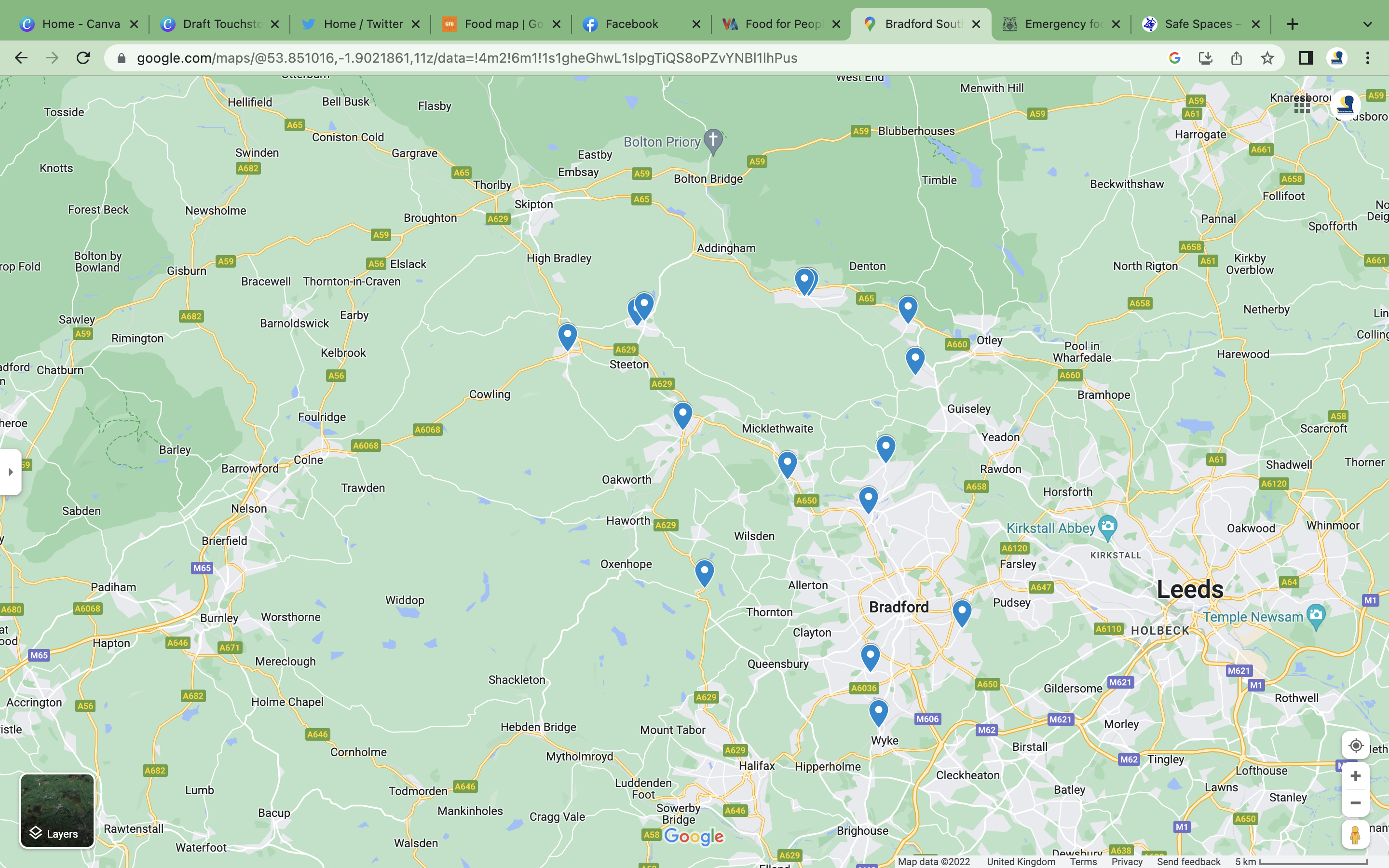 Wyke Library BD12 8AL Other Info on Keeping WarmGovernment Payments to Help Heat your Home Winter Fuel Payments - money towards heating bills for those born before 26 September 1956. If you're eligible, you'll usually be paid automatically.Cold Weather Payments - £25 payment if the average temperature in your area is below 0 for 7 days. Open to people on certain benefits or mortgage support. Warm Home Discounts - £150 off your electricity bill for some people with different benefits. To find out more, please visit: https://www.gov.uk/winter-fuel-payment People sleeping rough in Winter In Bradford from 1 Oct-30 April, there are emergency beds in communal spaces for people sleeping rough on freezing nightsReferrals to the service are made by approaching the Day Shelter, 371 Leeds Road, Bradford, BD3 9NG in person (Mon-Fri, 9-4pm). During the weekend and Bank Holidays, you can reach the Day Shelter by calling 01274 309165 between the same hours. You can also call Bradford Housing Options’ out-of-hours number: 01274 435 999If you are worried about someone sleeping rough at any point in the year, you can report it to your local authority / outreach team via: https://www.StreetLink.org.uk/ Warm Homes Healthy People Support Free help and advice on staying warm and saving money on energy bills, debt issues, practical help like repairs, food parcels, Winter warmth packs and emergency heating. Learn more and refer yourself on the website: www.groundwork.org.uk/projects/warm-homes-healthy-people/ Call 0808 168 3547 (freephone)Coats 4 Community – Sandale TrustFree Winter coats are available in the Sandale Den on 42-46 Reevy Road West, BD6 3LX, Mon-Wedns-10am-1pmCall 01274 270170Email info@sandale.orgEnergy Bills and Cost of Living Crisis Money Saving Expert has lots of tips on saving energy: www.MoneySavingExpert.com/utilities/energy-saving-tips/ Citizens Advice can also provide impartial advice on issues around energy bills and the cost of living crisis.Call Citizens Advice Bradford line: 0808 278 7828 (Mon-Fri, 8.30-4.30)Or visit the national Citizens Advice website for more information around energy issues: CitizensAdvice.org.uk/consumer/energy/Getting Food this WinterFood banks and other places can support with food and necessities this Winter. For more info on where you can get food parcels and meals for free or at a low cost, visit: https://BradfordFoodBanks.org.uk/ Foodbanks in BradfordIf you're struggling to put food on the table, you can get food from a local foodbank. To find out about the foodbanks in your area and how to get a referral: Please visit: https://BradfordFoodBanks.org.uk/foodbanks/ You can also get advice and referral information from Help through Hardship via a trained Citizens Advice advisor: Call 0808 2082138 for free (open Mon-Fri, 9am-5pm)Different food banks have different opening times over Winter holidays - it's good to get in touch early and find out info for last referrals in time for Christmas etc  You can also find markets that sell low cost food here: https://BradfordFoodBanks.org.uk/markets/.Or places that provide free emergency meals here: https://BradfordFoodBanks.org.uk/meals/ Free Community MealsLots of places across Bradford are putting on free community meals throughout the Winter period. Here are just a few of them, though these may be subject to change. For a regularly updated list, please visit the following website: https://BradfordFoodBanks.org.uk/Christmas/ Monday 19th December6.30-8.00pm - Monday Munch Homeless Support Bradford -: Christmas Meal, inside at Checkpoint (Jean junction), Westgate, BD1 2QUWednesday 21st December11am-12pm - eat in or takeaway Christmas Dinner served by Immanuel Project, 29-31 Westgate, Bradford, BD1 2QT24th December - Christmas Eve 5.45-7pm - Fountains Church, Glydegate Square, BD5 0BQ, Christmas Eve service plus food 25th December - Christmas DayThe Khidmat Community Centre - Christmas Dinner ‘at home’ for elders. Deliveries 11am-1pm. Booking required. Email info@khidmat.org.uk or contact Sofia or Rehana on 01274 521792 to make a referral.12.30pm - Shipley Salvation Army - Christmas meal at Shipley Baptist Church, New Kirkgate, Shipley, BD18 3QY. Booking required, email Julie: JulieWright80@yahoo.co.uk or phone 07703 518 768.3pm-5pm - JKN Outreach, Hot meal to takeaway and food and clothing bank open, 15-17 Spring Gardens, Bradford BD1 3EJ 5pm onwards - United Together - hot meals to take away, outside in Forster Square Arches, Bradford BD1Boxing Day - 27th December10am-3pm - Salvation Army Day Shelter (371 Leeds Road, Bradford, BD3 9NG), Buffet lunch free of charge. Also available on Monday 2nd January. 28th December 8.45-9.30am - Free Breakfast, Salvation Army Day Shelter (371 Leeds Road, Bradford, BD3 9NG). Available from 28 - 31 Dec.29th December4-5.30pm - Curry Circle Bradford - hot takeaway meal at Manningham Library, Carlisle Road, Bradford BD8 8BBSaturday 31st December – New Year’s Eve5.45-7pm - Fountains Church, Glydegate Square, BD5 0BQ, New Years Eve service with food.Sunday 1st January – New Year’s Day3.00-4.30pm - JKN Outreach. Hot meal to take away. Food and clothing bank open, 15-17 Spring Gardens, Bradford BD1 3EJMonday 2nd January – Bank Holiday6.30-8pm - Monday Munch Homeless Support Bradford, Hot Meal. Certus Solicitors car park, 33 Manor Row, Bradford BD1 4PSChristmas Dinner on a Budget If you want to cook Christmas dinner at home on a budget, here is a handy shopping list to look through:Christmas Dinner for 4Lidl Braemoor Turkey Breast Joints with pork, onion and safe stuffing topped with bacon (frozen) - £5.29Lidl Birchwood Pigs in Blankets (12 pack) - £2.29Tesco Baking Potatoes (4 pack) - 57pMorrisons Prepared Carrots and Broccoli - £1.49Morrisons Parsnips - 69pSprouts - 99pTesco Yorkshire Puddings (12 pack) - £1.30Morrisons Cranberry Sauce - 59p Morrisons Bisto Turkey Gravy Granules - £1.99 Total: £15.20 (Per Person - Serves 4 - £3.80)Fancy Festive Recipes on a Budget from Bootstrap Cook, Jack MunroeSprout Scones – CookingOnABootstrap.com/2016/12/31/sprout-scones-15p-v/Leftover Turkey Curry - CookingOnABootstrap.com/2017/12/26/leftover-turkey-curry-34p/*Please note each recipe will be more expensive than Jack lists as some of these price estimates were from a while ago but they will still be relatively budget-friendlyTouchstone ServicesTouchstone centres are closed from Friday 23rd Dec, 1pm til Wednesday 28th Dec. We will then close early on Friday 30th Dec until Tuesday 3rd Jan. This means that we will not be answering our office phones. Some of our services will be open throughout the period - see below for more info: Mentally Healthy Leeds - running 'Warm Wednesdays' Breakfast Club 9.30-11.00 across Winter, including the Christmas holidays. All welcome, just turn up at 41-47 Cromwell Mount, Leeds, LS9 7ST. Any queries contact Daneka, 07825 535725.Your Space - Join their Women's Craft and Chat Festive Party on Wedns 21st Dec, 4.30-6.30pm at Cranmore and Raylands Community Centre, Belle Isle, LS10 4AW. Book with Emily on 07909 407814. Or pop into their Winter Celebration on Sat 17th Dec 11am-1pm at Thackray Museum. Book with Shan on 07435914350.Men's Health Unlocked - Outside of Bank Holidays, the network can be reached on this number: 07435 919837 (Monday-Thursday, in usual operating hours